ИЗВЕЩЕНИЕ 18-21о проведении процедуры закупки у единственного поставщика на поставку сувенирной продукции Способ закупки: Закупка у единственного поставщика (подрядчика,исполнителя).Наименование, место нахождения, почтовый адрес, адрес электронной почты, номер контактного телефона Заказчика:Государственное автономное образовательное учреждение дополнительного профессионального образования «Ленинградский областной институт развития   образования», 197136, Санкт-Петербург, Чкаловский пр. д. 25а, литер, А loiro- zakaz@yandex.ru ; т. (812) 372-52-36 доб. 128Контактное лицо: Латушко Валентина АлександровнаПредмет договора с указанием количества поставляемого товара, объема выполняемых работ, оказываемых услуг: изготовление и поставка сувенирной продукции  в соответствии со Спецификацией.Место поставки товара, выполнения работ, оказания услуг:Согласно договору.Срок и условия выполнения работ, оказания услуг: согласно договору.Сведения о начальной цене договора (цене лота): 138000,00 ( сто тридцать восемь тысяч) рублей 00 копеек.Условия оплаты:Согласно договору. Место размещения информации:ЕИС РФ, официальный сайт www.zakupki.gov.ru , сайт  ГАОУ ДПО «ЛОИРО» по адресу: loiro.ru                10. Срок, место и порядок предоставления документации о закупке, размер, порядок и сроки внесения платы, взимаемой Заказчиком за предоставление документации, если такая плата установлена Заказчиком, за исключением случаев предоставления документации в форме электронного документа: не предусмотрено               11. Информация о предоставлении заявок на участие в процедуре закупки у единственного исполнителя: -Не предусмотрено.                12. Место и дата рассмотрения предложений (заявок) участников закупки и подведения итогов закупки: -  Предложения не  рассматриваются. 13. Приложения:1.Проект договора.Специалист отдела правовой и договорной деятельности                       В.А. ЛатушкоЮрисконсульт                                                                           Приложение к Извещению  № 18-21ПРОЕКТДоговор № __________на изготовление сувенирной продукцииг.Санкт-Петербург                                                                                     "     " мая  2021 г.Государственное автономное образовательное учреждение дополнительного профессионального образования "Ленинградский областной институт развития образования", именуемый в дальнейшем «Покупатель», в лице ректора Ковальчук Ольги Владимировны, действующего на основании Устава, с одной стороны, и Государственное автономное нетиповое профессиональное образовательное учреждение Ленинградской области «Мультицентр социальной и трудовой интеграции» в лице _____________________________________________ действующий на основании ______________________ именуемое в дальнейшим «Поставщик» с другой стороны, совместно именуемые «Стороны», заключили настоящий Договор о нижеследующем:1. Предмет Договора1.1. Поставщик обязуется изготовить и поставить для Покупателя сувенирную продукцию (далее - товар) в соответствии со Спецификацией (Приложение№1 к настоящему Договору) и Техническим заданием (Приложение №3), а Покупатель обязуется принять товар и оплатить поставку на условиях и в сроки, оговорённые Сторонами в настоящем Договоре.1.2. Ассортимент, количество, цена за единицу Товара и общая сумма, определена в Спецификации (Приложение №1 к настоящему Договору), и является неотъемлемой частью Договора. Цена единицы Товара включает: стоимость сувенирной продукции, её упаковку, оформление необходимой документации. 1.3. Срок изготовления Товара по настоящему Договору - 13.05.2021 года.1.4. Датой поставки считается дата подписания Сторонами товарной накладной при передаче Товара. Товар доставляется по адресу: Санкт-Петербург, Чкаловский проспект, д.25а, лит.А.1.5. Окончание срока действия настоящего Договора не освобождает Стороны от ответственности за его нарушение. 1.6. Основанием для заключения настоящего договора является Федеральный закон от 18 июля 2011 года № 223-ФЗ «О закупках товаров, работ, услуг отдельными видами юридических лиц», Положением о закупках товаров, работ, услуг для нужд ГАОУ ДПО «ЛОИРО»2. Обязанности Сторон2.1. Поставщик обязан:2.1.1. Изготовить товар, указанный в настоящем Договоре, в соответствии со Спецификацией (Приложение №1) и в сроки, предусмотренные п. 1.3 настоящего Договора.2.1.2. Передать Товар Покупателю на основании товарной накладной. Поставить Товар в упаковке, способной предотвратить его порчу, загрязнение, механические повреждения и обеспечивающей его защиту от сырости. 2.1.3. При поставке Товара, установленного настоящим Договором, предоставить Заказчику надлежащим образом оформленные документы:- Товарные накладные;- Счёт.2.2. Поставщик вправе:2.2.1. Самостоятельно определять способы изготовления сувенирной продукции (товара).2.2.2. Привлекать других лиц для изготовления товара, указанного в п. 1.2 настоящего Договора, и обязан нести ответственность за их действия перед Покупателем.2.3. Покупатель обязан:2.3.1. Принять изготовленный товар (сувенирную продукцию).2.3.2. Оплатить Товар в размерах и в сроки, установленные настоящим Договором.3. Стоимость Товара. Порядок оплаты3.1. За изготовление товара Покупатель обязуется выплатить Поставщику сумму в размере 138 000,00 (Сто тридцать восемь тысяч) рублей. НДС  не применяется (УСН). 3.2. Все расчёты по Договору производятся в безналичном порядке путём перечисления денежных средств на указанный в Договоре расчетный счёт Поставщика в течение 5 (пяти) рабочих дней со дня  подписания товарной накладной и предоставления счета.. Расчёты производятся в российских рублях из средств бюджета Ленинградской области в виде субсидии на иные цели Доп.Кр.52070501. Датой оплаты считается дата зачисления денежных средств на расчётный счёт Поставщика.3.3. В случае оплаты аванса, проценты на сумму предоплаты не начисляются и не уплачиваются. К отношениям сторон положения статьи 317.1 Гражданского кодекса Российской Федерации не применяются.4. Порядок приёма-передачи товара 4.1. Поставщик уведомляет Покупателя о готовности к передаче товара посредством телефонной связи, электронной почты по номеру и адресу, указанному в разделе 11 «Адреса и реквизиты сторон» настоящего Договора.4.2. Покупатель обязан принять товар на складе, указанном в пункте 1.4. настоящего Договора.4.3. Представители Сторон осматривают товар и проверяют его по количеству, комплектности и качеству в месте доставки в день передачи товара Покупателю. После подписания товарной накладной претензии к качеству товара, количеству и ассортименту не принимаются.4.4. Качество и комплектность товара проверяются на соответствие требованиям, предусмотренным Договором. Количество товара проверяется на соответствие сведениям, указанным в сопроводительных документах, путём подсчёта товарных единиц.4.5. Для проверки качества товара представители Сторон проводят их визуальный осмотр.4.6. В случае выявления недостатков и несоответствий товара Стороны составляют Акт о выявленных нарушениях/недостатках.4.7. При передаче товара ненадлежащего качества Поставщик обязан в течение 5 (пяти) рабочих дней с даты подписания Сторонами акта о выявленных нарушениях заменить этот товар товаром надлежащего качества либо устранить недостатки.4.8. При замене товара его возврат осуществляется силами и за счёт Поставщика. Покупатель обязан обеспечить Поставщику возможность вывоза такого товара.4.9. В случае выявления существенных нарушений требований к качеству товара Поставщик должен в течение 10 (десяти) рабочих дней с момента подписания акта о выявленных нарушениях заменить товар ненадлежащего качества товаром, соответствующим Договору.Существенным нарушением требований к качеству товара признается обнаружение неустранимых недостатков, недостатков, которые не могут быть устранены без несоразмерных расходов или затрат времени либо которые выявляются неоднократно или проявляются вновь после устранения, и других подобных недостатков (п. 2 ст. 475 ГК РФ).4.10. В случае передачи товара, не соответствующего условиям Договора о количестве или комплектности, Поставщик обязан в течение 5 (пяти) рабочих дней по требованию Покупателя:передать недостающее количество товара (п. 1 ст. 466 ГК РФ);доукомплектовать товар (п. 1 ст. 480 ГК РФ).5. Ответственность Сторон5.1. За нарушение срока оплаты товара Поставщик вправе требовать с Покупателя уплаты неустойки (пеней) в размере 0,1 (одной десятой) процента от неуплаченной суммы, за каждый день просрочки.5.2. В случае, если Покупатель, по истечении 5 (пяти) календарных дней с момента уведомления о готовности товара к передаче, уклоняется от приёмки товаров, указанных в Спецификации, Поставщик вправе требовать от Покупателя уплаты неустойки (пеней) в размере 0,1 % процента от стоимости не принятого вовремя товара за каждый день просрочки.6. Действие непреодолимой силы6.1. Ни одна из Сторон не несёт ответственности перед другой Стороной за задержку или невыполнение обязательств по настоящему Договору, обусловленных обстоятельствами, возникшими помимо воли и желания Сторон и которые нельзя предвидеть или избежать, включая объявленную или фактическую войну, гражданские волнения, эпидемии, блокаду, эмбарго, землетрясения, наводнения, пожары и другие стихийные бедствия.6.2. Свидетельство, выданное соответствующей торговой палатой или иным компетентным органом, является достаточным подтверждением наличия и продолжительности действия непреодолимой силы.6.3. Сторона, которая не исполняет своего обязательства, должна дать извещение другой Стороне о препятствии и его влиянии на исполнение обязательств по Договору.6.4. Если обстоятельства непреодолимой силы действуют на протяжении 3 (трёх) последовательных месяцев и не обнаруживают признаков прекращения, настоящий Договор может быть расторгнут путём направления уведомления другой Стороне.7. Порядок разрешения споров7.1. Все споры, вытекающие из Договора, подлежат рассмотрению Арбитражным судом города Санкт-Петербурга и Ленинградской области.7.2. До предъявления иска, вытекающего из Договора, Сторона, которая считает, что её права нарушены, обязана направить другой Стороне письменную претензию.7.3. Сторона вправе передать спор на рассмотрение суда по истечении 15 календарных дней с момента получения претензии другой Стороной.8. Срок действия и прекращение Договора8.1. Договор может быть изменён или расторгнут только по соглашению Сторон, если иное не предусмотрено законодательством Российской Федерации. Стороны вправе продлить действие Договора на новый срок.8.2. Изменение, расторжение или продление срока действия Договора оформляется дополнительным соглашением, подписываемым Сторонами.8.3. Сторона, получившая предложение об изменении или о расторжении Договора либо о продлении срока действия Договора, обязана дать ответ другой стороне не позднее 10 календарных дней после получения предложения. При не достижении Сторонами соглашения спор между Сторонами разрешается по заявлению заинтересованной Стороны в судебном порядке.8.4. Односторонний отказ от исполнения Договора допускается:- в случае существенного нарушения Договора одной из Сторон;- при поставке товаров с нарушениями требований к качеству;- при объявлении Покупателя неплатёжеспособным;8.5. Нарушение Договора Поставщиком предполагается существенным в случаях:- поставки товаров ненадлежащего качества с недостатками, которые не могут быть устранены в приемлемый для Покупателя срок;- неоднократного нарушения сроков поставки товаров.8.6. Нарушение Договора Поставщиком предполагается существенным в случаях:- неоднократного нарушения сроков оплаты товаров;- неоднократное нарушение самовывоза товаров.8.7. Договор считается изменённым или расторгнутым с момента получения одной стороной уведомления другой Стороны об одностороннем отказе от исполнения Договора полностью или частично, если иной срок расторжения или изменения Договора не предусмотрен в уведомлении.8.8. Настоящий Договор вступает в силу со дня его заключения и действует по 30.07..2021 года включительно, а в части взаиморасчётов до конца исполнения обязательств сторонами.9. Антикоррупционная оговорка9.1. При исполнении своих обязательств по настоящему Договору, Стороны, их аффилированные лица, работники или посредники не выплачивают, не предлагают выплатить и не разрешают выплату каких-либо денежных средств или ценностей, прямо или косвенно, любым лицам, для оказания влияния на действия или решения этих лиц с целью получить какие-либо неправомерные преимущества или иные неправомерные цели.9.2. При исполнении своих обязательств по настоящему Договору, Стороны, их аффилированные лица, работники или посредники не осуществляют действия, квалифицируемые применимым для целей настоящего Договора законодательством, как дача / получение взятки, коммерческий подкуп, а также действия, нарушающие требования применимого законодательства и международных актов о противодействии легализации (отмыванию) доходов, полученных преступным путём.9.3. В случае возникновения у Стороны подозрений, что произошло или может произойти нарушение каких-либо положений настоящего раздела, соответствующая Сторона обязуется уведомить другую Сторону в письменной форме. После письменного уведомления, соответствующая Сторона имеет право приостановить исполнение обязательств по настоящему Договору до получения подтверждения, что нарушения не произошло или не произойдёт. Это подтверждение должно быть направлено в течение десяти рабочих дней с даты направления письменного уведомления.9.4. В письменном уведомлении Сторона обязана сослаться на факты или предоставить материалы, достоверно подтверждающие или дающие основание предполагать, что произошло или может произойти нарушение каких-либо положений настоящего раздела контрагентом, его аффилированными лицами, работниками или посредниками выражающееся в действиях, квалифицируемых применимым законодательством, как дача или получение взятки, коммерческий подкуп, а также действиях, нарушающих требования применимого законодательства и международных актов о противодействии легализации доходов, полученных преступным путём.9.5. В случае нарушения одной Стороной обязательств воздерживаться от запрещённых в настоящем разделе Договора действий и/или неполучения другой Стороной в установленный настоящим Договором срок подтверждения, что нарушения не произошло или не произойдёт, другая Сторона имеет право расторгнуть Договор в одностороннем порядке полностью или в части, направив письменное уведомление о расторжении. Сторона, по чьей инициативе был расторгнут настоящий Договор в соответствии с положениями настоящего раздела, вправе требовать возмещения реального ущерба, возникшего в результате такого расторжения.10. Заключительные положения10.1. Во всем, что не предусмотрено настоящим Договором, Стороны руководствуются действующим законодательством Российской Федерации.10.2. Любые изменения и дополнения к настоящему Договору действительны при условии, что они совершены в письменной форме и подписаны надлежаще уполномоченными на то представителями Сторон.10.3. Извещения, уведомления, требования и иные юридически значимые сообщения (далее - сообщения) Стороны могут направлять по факсу, электронной почте, при условии, направления в письменной форме на адрес, указанный в разделе 11 «Адреса и реквизиты сторон» настоящего договора. 10.4. Договор составлен в 2 (двух) экземплярах, имеющих равную юридическую силу, по одному для каждой из Сторон.10.5. Неотъемлемой частью настоящего Договора являются приложения:10.5.1. Спецификация (Приложение №1).10.5.2. Форма Акта о выявленных нарушениях/недостатков (Приложение №2).10.5.3 Техническое задание (Приложение № 3)11. Адреса и реквизиты Сторон Приложение №1 к Договору № _________________на изготовление сувенирной продукции от «    »мая 2021г.Спецификацияна изготовление и поставку сувенирной продукции Подписи сторон:Приложение № 2к Договору №_______________на изготовление сувенирной продукции от «     »мая 2021г.Форма«Утверждаю»                                                                                                       «Утверждаю» Поставщик:                                                                                                                Покупатель: Ректор ГАОУ ДПО "ЛОИРО»                                                                                                     _____________Ковальчук О.В.АКТ № ___ от "__" ______________ _2021г.О ВЫЯВЛЕННЫХ НЕДОСТАТКАХМесто составления акта _________________________________________________Мы, стороны по Договору № _____ на изготовление сувенирной продукции от «____»__________2021г., с участием представителя Поставщика ___________________________________, действующего на основании _________________________________________________, а также с участием представителя Покупателя (Ф.И.О., должность, наименование)__________________________, действующего на основании __________________, при приёмке-передачи товара (продукции) установили следующее:1. "__" ___________ ____ г. на основании договора№ ____ на изготовление сувенирной продукции от "__" ________ 2021г., по товарной накладной N ____ от "___" _________ _____ г. Поставщик передал _____________________ (наименование товара) (далее - Товар) в количестве _____________________ (количество Товара и его единицы измерения) по цене ____________ руб., а покупатель принял Товар.2. "__" ___________ ____ г. при приёмке-передачиТовара в количестве ___________________ (количество Товара и соответствующее обозначение единицы измерения) выявлены следующие недостатки:3. Общая стоимость некачественного Товара составляет _______ (___________) руб.4. Выявленные недостатки подтверждены на месте сторонами.  Приложение №3к Договору ________________на изготовление сувенирной продукции от «___ »мая 2021г.. Техническое заданиеБлокнот  формата А5 размер 210*148мм, материал обложки – фанера толщиной 3мм ФК, шлифованная без покраски; бумага в блоке 80г/м₂, белая. каждая страница в блоке с обеих сторон имеет нанесение  логотипа Ленинградской области в  виде «бабочки». Переплёт- пружина, способ нанесения лого и паттерна на лицевой стороне обложки-лазерная гравировка. Внутренняя сторона и обратная обложка-без нанесения. 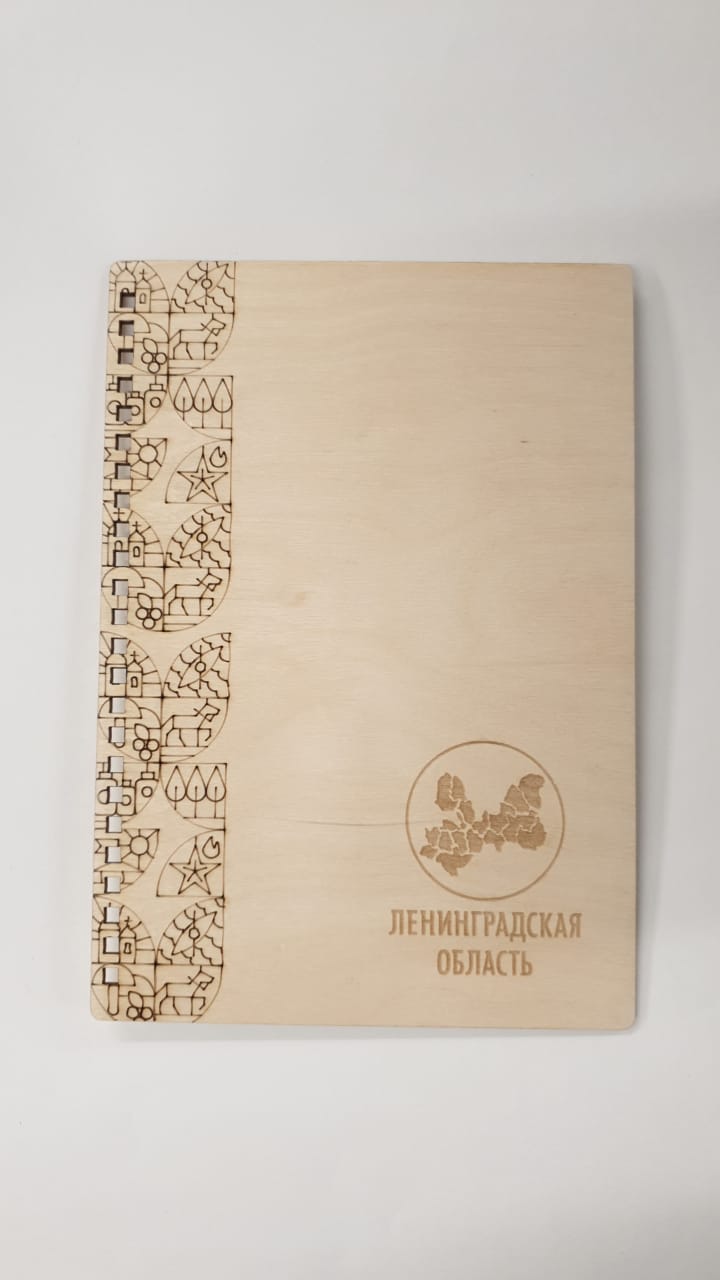 Подписи сторон:           УТВЕРЖДАЮ: Ректор  ГАОУ ДПО «ЛОИРО»______________О.В. Ковальчук _____мая 2021 г.Поставщик:Покупатель:Государственное автономное нетиповое профессиональное образовательное учреждение Ленинградской области «Мультицентр социальной и трудовой интеграции»188643, Ленинградская область,  г. Всеволожск, ул. Шишканя, д.4. Телефон: (81370) 43-384Эл.адрес: mcsutu@bk.ruОГРН 1144703004280 ИНН 4703142743 КПП 470301001 Банковские реквизиты: УФК по Ленинградской области(ГАНПОУ ЛО «МЦ СиТИ», л/с № 30456Э28660)*Казначейский счет: 03224643410000004500БИК ТОФК 014106101Банк: ОТДЕЛЕНИЕ ЛЕНИНГРАДСКОЕг. Санкт-ПетербургЕдиный казначейский счет 40102810745370000006Государственное автономное образовательное учреждение дополнительного профессионального образования "Ленинградский областной институт развития образования"Юридический адрес:197136, г.Санкт-Петербург, Чкаловский пр. дом 25-а, литер А,Телефон: (812) 372 -50-39ИНН 4705016800 КПП 781301001ОГРН 1024701243390,ОКТМО 40392000Банковские реквизиты:КОМИТЕТ ФИНАНСОВ ЛЕНИНГРАДСКОЙ ОБЛАСТИ (ГАОУ ДПО "ЛОИРО" л/с 31456У57230)Казначейский счет 03224643410000004500БИК ТОФК 014106101Банк:ОТДЕЛЕНИЕ ЛЕНИНГРАДСКОЕ БАНКА РОССИИ//УФК по Ленинградской области, г. Санкт-ПетербургЕдиный казначейский счет 40102810745370000006___________________Ректор_________________/Ковальчук О.В./Наименование ТовараКоличество(шт.)Цена(Руб.)Сумма,(Руб.)Блокнот с логотипом 21см* 15см300460,00138 000,00Итого: 138 000,00 (Сто тридцать восемь тысяч) рублей 00 копеек. НДС не применяется(УСН).Итого: 138 000,00 (Сто тридцать восемь тысяч) рублей 00 копеек. НДС не применяется(УСН).Итого: 138 000,00 (Сто тридцать восемь тысяч) рублей 00 копеек. НДС не применяется(УСН).Итого: 138 000,00 (Сто тридцать восемь тысяч) рублей 00 копеек. НДС не применяется(УСН).Поставщик:Покупатель:Государственноеавтономное нетиповое профессиональное образовательное учреждение Ленинградской области «Мультицентр социальной и трудовой интеграции» Государственное автономное образовательное учреждение дополнительного профессионального образования "Ленинградский областной институт развития образования"Ректор__________________/Ковальчук О.В./ №НаименованиеХарактеристика выявленных недостатковЕдиница измеренияКоличество (объем)Поставщик:Покупатель:Государственное автономное нетиповое профессиональное образовательное учреждение Ленинградской области «Мультицентр социальной и трудовой интеграции» Б.Государственное автономное образовательное учреждение дополнительного профессионального образования "Ленинградский областной институт развития образования"Ректор__________________/Ковальчук О.В./ 